Прямолинейное и криволинейное движение. Движение тела по окружности с постоянной по модулю скоростью.Вариант 1Какое(-ие) утверждение(-я) верно(-ы)?А: если вектор силы и вектор скорости направлены вдоль одной прямой, то тело движется прямолинейноВ: если вектор силы и вектор скорости направлены вдоль пересекающихся прямых, то тело движется криволинейно1) Только А	2) Только Б	3) и А, и Б	4) ни А, ни БТело движется равномерно по окружности по часовой стрелке. Какая стрелка указывает направление вектора ускорения при таком движении?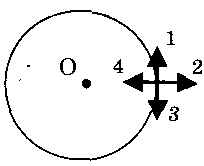 1) 1		2) 2		3) 3		4) 4Автомобиль на повороте движется по окружности радиусом 16 м с постоянной скоростью 36 км/ч. Каково центростремительное ускорение?1) 1 м/с2		2) 4 м/с2	3) 6,25 м/с2	4) 81 м/с2Поезд движется со скоростью 72 км/ч по закруглению дороги. Определите радиус дуги, если центростремительное ускорение поезда равно 0,5 м/с2.1) 200 м		2) 800 м	3) 360 м	4) 10368 мТело движется по окружности с постоянной по модулю скоростью. Как изменится его центростремительное ускорение при уменьшении радиуса окружности в 3 раза?1) Увеличится в 3 раза		2) Уменьшится в 3 раза3) Увеличится в 9 раз		4) Уменьшится в 9 разПрямолинейное и криволинейное движение. Движение тела по окружности с постоянной по модулю скоростью.Вариант 2Тело движется равномерно по окружности по часовой стрелке. Какая стрелка указывает направление вектора скорости при таком движении?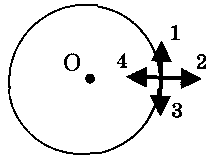 1) 1		2) 2		3) 3		4) 4Какая из приведенных ниже формул позволяет рассчитать центростремительное ускорение?1) ) 		2) 		3) 4) Среди ответов нет правильногоАвтомобиль движется по закруглению дороги радиусом 20 м с центростремительным ускорением 5 м/с2. Скорость автомобиля равна1) 12,5 м/с		2)10 м/с	3) 5 м/с	4) 4 м/сТело движется по окружности с постоянной по модулю скоростью. Как изменится его центростремительное ускорение при увеличении скорости в 2 раза?1) Увеличится в 2 раза		2) Уменьшится в 2 раза3) Увеличится в 4 раза		4) Уменьшится в 4 разаАвтомобиль движется с постоянной по модулю скоростью по траектории, представленной на рисунке. В какой из указанных точек траектории центростремительное ускорение максимально?1) 1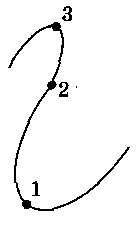 2) 23) 34) Во всех точках одинаковоИскусственные спутники ЗемлиВариант 2Космический корабль движется вокруг Земли по круговой орбите радиусом 20000 км. Масса Земли 6 · 1024 кг. Определите скорость корабля. Гравитационная постоянная 1) 4,5 км/с		2) 6,3 км/с		3) 8 км/с	4) 11 км/сЛуна движется вокруг Земли со скоростью 1 км/с. Средний радиус орбиты Луны 384 000 км. Определите массу Земли. Гравитационная постоянная .1) 7 · 1022кг	2) 6 · 1024кг		3) 2 · 1030кг	4) 3 · 1023кгКак изменится первая космическая скорость спутника, если радиус его орбиты увеличится в 9 раз?1) Увеличится в 3 раза		2) Уменьшится в 3 раза3) Увеличится в 9 раз		4) Уменьшится в 9 разСпутник запускают на круговую околоземную орбиту. Высотой спутника над поверхностью Земли можно пренебречь. Массу спутника увеличили вдвое. Как изменилась его первая космическая скорость?1) Увеличилась в 4 раза		2) Увеличилась в  раза3) Не изменилась			4) Уменьшилась в 2 разаРадиус Луны 1740 км, а ускорение свободного падения на Луне в 6 раз меньше, чем на Земле. Определите первую космическую скорость для Луны. Ускорение свободного падения на поверхности Земли 10 м/с2.1) 1,7 км/с		2) 3,4 км/с		3) 7,8 км/с	4) 15,6 км/сИскусственные спутники ЗемлиВариант 1 Спутник запускают на круговую орбиту. Высотой спутника над поверхностью планеты можно пренебречь. По какой формуле можно определить первую космическую скорость?1) 		2) 		3) 		4) Определите первую космическую скорость для спутника Луны, движущегося на небольшой высоте. Масса Луны 7,35 · 1022 кг, а радиус 1,737 · 106 м. Гравитационная постоянная1) 1,68 км/с	2) 24 км/с	3) 282 км/с		4) 194 км/сКак изменится первая космическая скорость по мере удаления корабля от поверхности планеты?1) Увеличится		2) Уменьшится3) Не изменится		4) Зависит от массы корабляКак изменится первая космическая скорость спутника, если он удалится от поверхности планеты на высоту, равную трем радиусам?1) Увеличится в 2 раза	3) Увеличится в 4 раза2) Уменьшится в 2 раза	4) Уменьшится в 4 разаКакая формула связывает первую космическую скорость спутника, летающего на небольшой высоте и ускорение свободного падения на поверхности планеты?1) 		2)		3) 		4) 